projektas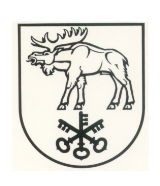 LAZDIJŲ RAJONO SAVIVALDYBĖS TARYBASPRENDIMASDĖL STATINIŲ ĮTRAUKIMO Į APSKAITĄ2016 m. birželio 29 d. Nr. 34-588LazdijaiVadovaudamasi Lietuvos Respublikos vietos savivaldos įstatymo 16 straipsnio 4 dalimi ir atsižvelgdama į tai, kad Lazdijų m. Kauno g. 19 esančios aikštelės ir Kauno g. esantis privažiavimas 1995 m. iš Lazdijų miesto merijos apskaitos nebuvo perduoti į Lazdijų rajono savivaldybės administracijos apskaitą, Lazdijų rajono savivaldybės taryba n u s p r e n d ž i a:1. Įpareigoti Lazdijų rajono savivaldybės administraciją įtraukti į Lazdijų rajono savivaldybės administracijos apskaitą statybine verte pagal inventorinius duomenis šiuos statinius:1.1. Aikštelę (unikalus Nr. 4400-4189-0742) ir aikštelę (unikalus Nr. 4400-4189-0753), esančias Lazdijų m. Kauno g. 19;1.2. Privažiavimą (unikalus Nr. 4400-4206-4451), esantį  Lazdijų m. Kauno g.2. Nustatyti, kad šis sprendimas gali būti skundžiamas Lietuvos Respublikos administracinių bylų teisenos įstatymo nustatyta tvarka ir terminais. Savivaldybės meras  Parengė  Zita Klimaitė  2016-06-22LAZDIJŲ RAJONO SAVIVALDYBĖS TARYBOS SPRENDIMO „DĖL STATINIŲ ĮTRAUKIMO Į APSKAITĄ“ PROJEKTOAIŠKINAMASIS RAŠTAS2016-06-22Lazdijų rajono savivaldybės tarybos sprendimo projektas „Dėl statinių įtraukimo į apskaitą“ parengtas vadovaujantis Lietuvos Respublikos vietos savivaldos įstatymo 16 straipsnio 4 dalimi ir atsižvelgiant į tai, kad Lazdijų m. Kauno g. 19 esančios aikštelės ir Kauno g. esantis privažiavimas  1995 m. iš Lazdijų miesto merijos apskaitos nebuvo perduoti į Lazdijų rajono savivaldybės administracijos apskaitą.1995 m. perduodant turtą iš Lazdijų miesto merijos apskaitos į Lazdijų rajono savivaldybės administracijos apskaitą, liko neperduotos Lazdijų m. Kauno g. 19 esančios aikštelės ir Kauno g. esantis privažiavimas.Šio projekto tikslas:1. Įpareigoti Lazdijų rajono savivaldybės administraciją įtraukti į Lazdijų rajono savivaldybės administracijos apskaitą statybine verte pagal inventorinius duomenis šiuos statinius:1.1. Aikštelę (unikalus Nr. 4400-4189-0742) ir aikštelę (unikalus Nr. 4400-4189-0753),  esančias  Lazdijų m. Kauno g. 19;1.2. Privažiavimą (unikalus Nr. 4400-4206-4451),  esantį  Lazdijų m. Kauno g.Naujų teisės aktų priimti ar galiojančių pakeisti, panaikinti, priėmus teikiamą projektą, nereikės.Priėmus sprendimo projektą, neigiamų pasekmių nenumatoma.Dėl sprendimo projekto pastabų ir pasiūlymų negauta.Sprendimo projektą parengė Lazdijų rajono savivaldybės administracijos Ekonomikos skyriaus vyresn. ekonomistė Zita Klimaitė.Ekonomikos skyriaus vyresn. ekonomistė                                                                   Zita Klimaitė